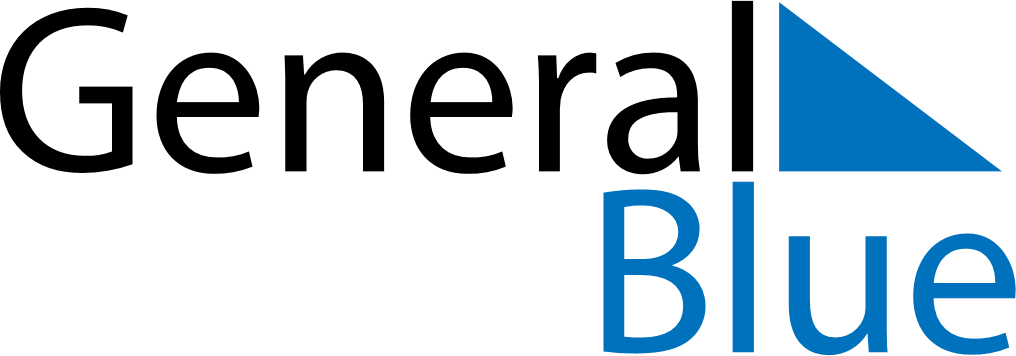 2025 – Q3Somalia  2025 – Q3Somalia  2025 – Q3Somalia  2025 – Q3Somalia  2025 – Q3Somalia  JulyJulyJulyJulyJulyJulyJulyMONTUEWEDTHUFRISATSUN12345678910111213141516171819202122232425262728293031AugustAugustAugustAugustAugustAugustAugustMONTUEWEDTHUFRISATSUN12345678910111213141516171819202122232425262728293031SeptemberSeptemberSeptemberSeptemberSeptemberSeptemberSeptemberMONTUEWEDTHUFRISATSUN123456789101112131415161718192021222324252627282930Jul 1: Independence DayJul 5: Day of AshuraSep 4: Birthday of Muhammad (Mawlid)